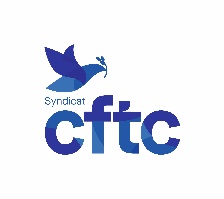 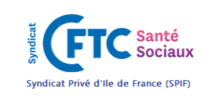 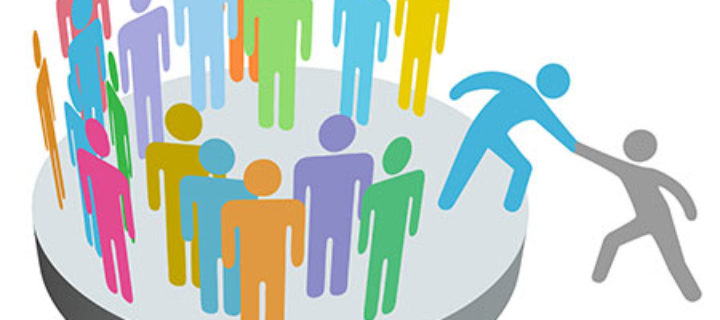 Mme   M  NOM : Prénom : Nom de naissance :  Né(e) le : Adresse : Code Postal : Ville : Portable :  Courriel : Catégorie : Emploi occupé : Nom du Groupe, de l’Association, de la Fondation : Nom de votre l’établissement :  Numéro de SIRET OBLIGATOIRE : ………………………………………………………………..                                                             Adresse :  Code postal :  Ville : 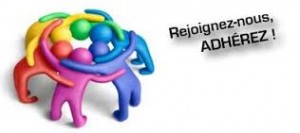 AUTORISATION / DEMANDE DE PRELEVEMENT TRIMESTRIELPOUR LA SOMME DE :  par trimestre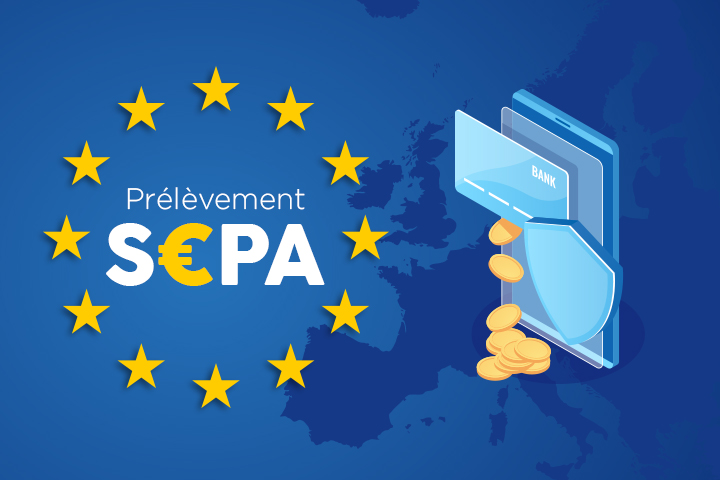 Nota : Vos droits concernant le présent mandat sont expliqués dans un document que vous pouvez obtenir auprès de votre banque.Ma cotisation est de  annuelleElle est payée par :  Prélèvement      Virement       ChèqueTiers débiteursTiers débiteursTiers débiteursTiers débiteursDébiteur (nom de la banque)Débiteur (nom de la banque)Votre nomVotre adresseVotre adresseCode postalVillePaysIBANBICBICPaiementXXRécurrent/Répétitif trimestriel à terme échu  (5 janvier, le 5 avril, le 5 juillet, 5 octobre)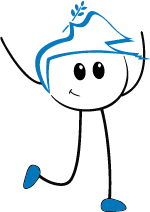 Fait à : Le : Signature (précéder de Lu et Approuvé) : Fait à : Le : Signature (précéder de Lu et Approuvé) : Fait à : Le : Signature (précéder de Lu et Approuvé) : Titulaire du compte :     Syndicat CFTC Santé Sociaux Privé IDFTitulaire du compte :     Syndicat CFTC Santé Sociaux Privé IDFTitulaire du compte :     Syndicat CFTC Santé Sociaux Privé IDFTitulaire du compte :     Syndicat CFTC Santé Sociaux Privé IDFDomiciliation :        CCM Courbevoie – Pont de LevalloisDomiciliation :        CCM Courbevoie – Pont de LevalloisDomiciliation :        CCM Courbevoie – Pont de LevalloisDomiciliation :        CCM Courbevoie – Pont de LevalloisCode banqueCode guichetNuméro de compteClé RIB10278061540002013150127IBAN : FR76 1027 8061 5400 0201 3150 127   IBAN : FR76 1027 8061 5400 0201 3150 127   SWIFT BIC : CMCIFR2ASWIFT BIC : CMCIFR2A